Оформление лестницы - выставка рисунков"Здравствуй, гостья Зима!"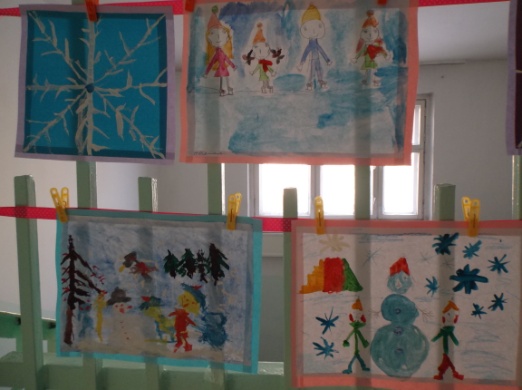 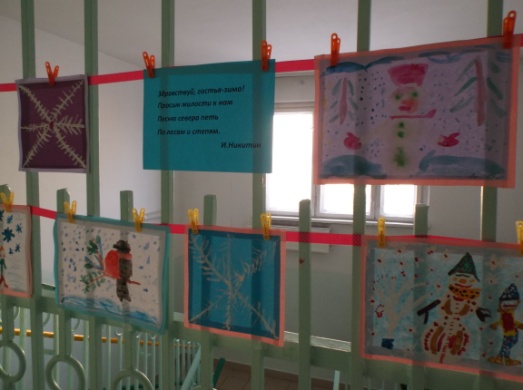 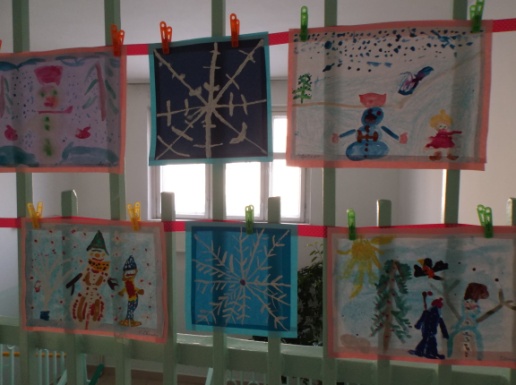 